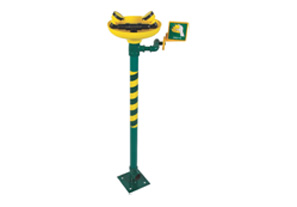 LSE 1 : EYE/ FACE WASH - PUSH 
LEVER OPERATED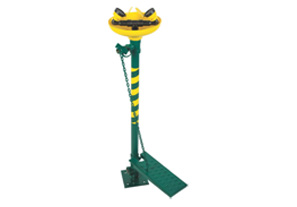 LSE 2 : EYE/ FACE WASH - FOOT 
PEDAL OPERATED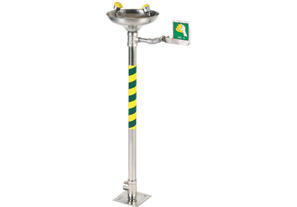 LSE1 CSS 304: EYE/FACE WASH -
PUSH LEVER OPERATED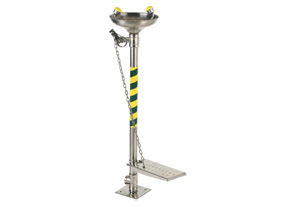 LSE2 CSS 304: EYE/FACE WASH - 
FOOT PEDAL OPERATED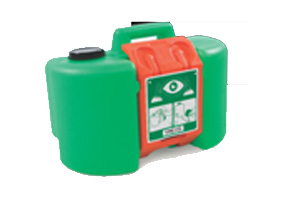 PORTABLE EYE WASH
UPEW 14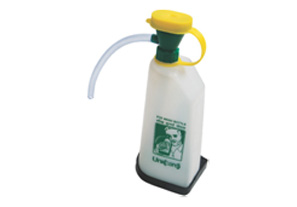 EMERGENCY EYE WASH BOTTLE -
UEWB 12 (Capacity 600ml)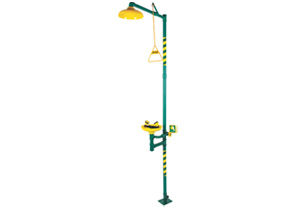 LSES 7 GI - EYE/FACE WASH AND
SHOWER OPERATE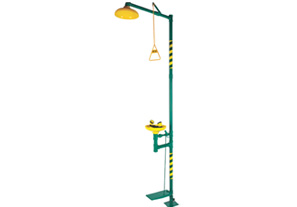 LSES 8 GI: EYE/FACE WASH AND 
SHOWER OPERATE INDEPENDENTLY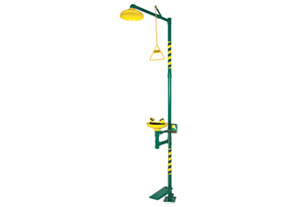 LSES 7/8 GI: EMERGENCY COMBINATION
EYE/FACE WASH PUSH LEVER & PEDAL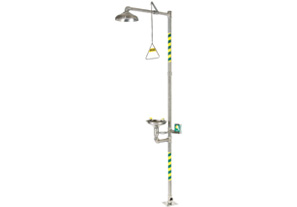 LSES 7 CSS 304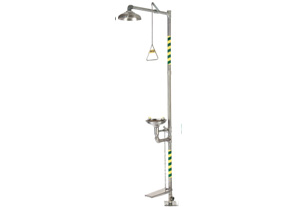 LSES 8 CSS 304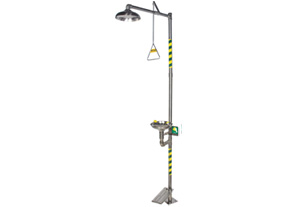 LSES 7/8 CSS 304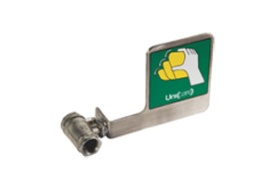 SS EYE WASH VALVE WITH 
SS PUSH HANDLE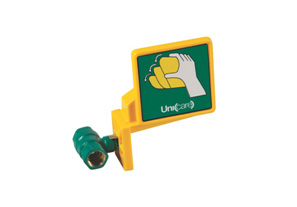 BRASS EYE WASH VALVE WITH 
PUSH HANDLE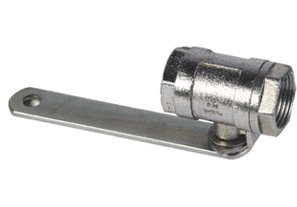 SS SHOWER VALVE WITH
SS BALL & STEM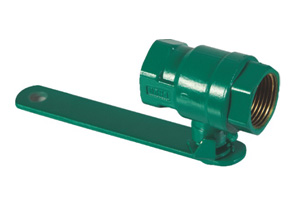 BRASS SHOWER VALVE WITH 
SS BALL & STEM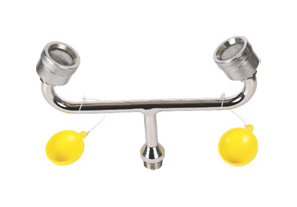 SS SLIM-LINE ATOMISER UNIT with 
FLIP-FLOP DUST COVERS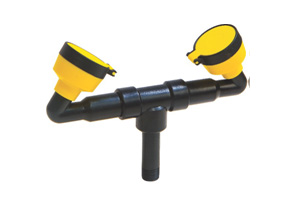 ABS ATOMISER UNIT with FLIP-
FLOP DUST COVERS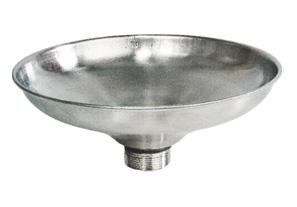 SS RECEPTOR
BOWL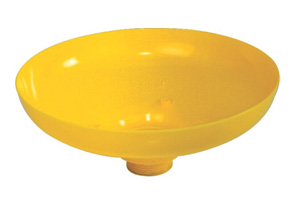 ABS RECEPTOR 
BOWL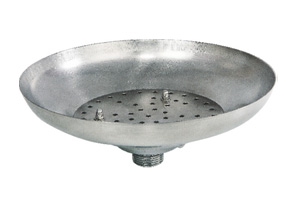 SS SHOWER DOME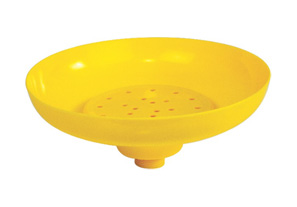 ABS SHOWER DOME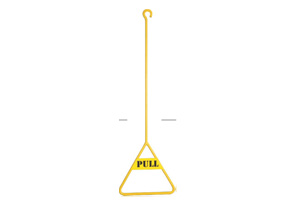 PULL ROD